Республика КарелияГлава Пряжинского национального муниципального районаРАСПОРЯЖЕНИЕ14.12.2023 года 										№ 46пгт ПряжаО назначении публичных слушаний по проектурешения об утверждении  схемы расположения земельного участка или земельных участков на кадастровом плане территории в границах кадастрового квартала  10:21:0110501 в д. КоккойлаВ соответствии со ст. 5.1, 39 Градостроительного кодекса Российской Федерации, п. 1.5 Порядка организации и проведения  публичных слушаний
в Пряжинском национальном муниципальном районе, утвержденного решением LX сессии Совета Пряжинского национального муниципального района III созыва
от 29 мая 2018. 1. Назначить проведение публичных слушаний на 27 декабря 2023 года
в 10 час. 00 мин в здании администрации Пряжинского национального муниципального района по адресу: пгт Пряжа, ул. Советская, д. 61, каб. № 13
по проекту решения об утверждении схемы расположения земельного участка или земельных участков на кадастровом плане территории в границах кадастрового квартала 10:21:0110501 в д. Коккойла, на земельном участке расположен многоквартирный жилой дом с кадастровым номером 10:21:0110501:9 по адресу: Республика Карелия, Пряжинский район, д. Коккойла, д. 2, для целей использования – «малоэтажная многоквартирная жилая застройка». 2. Разместить настоящее распоряжение и проект решения о предоставлении разрешения на условно разрешенный вид использования земельного участка
на платформе обратной связи, официальном сайте Пряжинского национального муниципального района http://pryazha.org/ в разделе: Главная/ Деятельность/ Градостроительная деятельность и земельные отношения/ Публичные слушания
и опубликовать в газете «Наша Жизнь» - «Мейян - Элайгу». 3. Предложения и замечания по проекту решения о предоставлении разрешения на условно разрешенный вид использования земельного участка необходимо направлять в администрацию Пряжинского национального муниципального района по адресу: пгт Пряжа, ул. Советская, д. 61, на адрес электронной почты: priagad@yandex.ru и на платформу обратной связи до 26 декабря 2023 года (включительно).4. Проведение публичных слушаний оставляю за собой.Глава Пряжинского национального				муниципального района 								  Д. А. БуевичПроект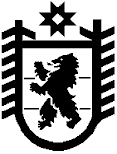 Республика КарелияKarjalan TazavalduАдминистрация Пряжинского национального муниципального районаPriäžän kanzallizen piirin hallindoПОСТАНОВЛЕНИЕ«__» _____ 2023 г. 				 № ___пгт ПряжаPriäžän kyläОб утверждении схемы расположенияземельного участка или земельных участков на кадастровом плане территории в границах кадастрового квартала 10:21:0110501 в д. КоккойлаРуководствуясь статьёй 39 Градостроительного кодекса Российской Федерации, Уставом Пряжинского национального муниципального района
и результатами публичных слушаний от 27 декабря 2023 года, администрация  Пряжинского национального муниципального района  П О С Т А Н О В Л Я Е Т:1. Утвердить схему расположения земельного участка или земельных участков на кадастровом плане территории в границах кадастрового квартала 10:21:0110501 в д. Коккойла, на котором расположен многоквартирный жилой дом по адресу: Республика Карелия, Пряжинский район, д. Коккойла, д. 2:2 Разместить настоящее постановление на платформе обратной связи, официальном сайте Пряжинского национального муниципального района: http://pryazha.org/ в разделе: Публичные слушания и опубликовать в газете «Наша Жизнь» - «Мейян Элайгу». . И.о. Главы администрации 						            О.М. Гаврош